INDICAÇÃO Nº		Assunto: Solicita ao Senhor Prefeito determinar obras de manutenção de pavimento na Estrada Municipal “Alfredo Franchin”, no bairro Itatiba Park, conforme especifica. Senhor Presidente: CONSIDERANDO que moradores do bairro “Itatiba Park” terão sensível melhora na mobilidade com a realização de reparos na Estrada Municipal “Alfredo Franchin”, que se encontra necessitando de manutenção; CONSIDERANDO que o local necessita de obras de nivelamento de solo e cascalhamento, especialmente após a temporada das chuvas, o que virá a trazer mais conforto para os cidadãos que lá vivem e por onde lá passam; INDICO ao Senhor Prefeito Municipal, nos termos do Regimento Interno desta Casa de Leis, que determine à Secretaria de Obras e Serviços Públicos, a execução de obra de nivelamento de solo, por meio de máquina, cascalhamento e a manutenção da pavimentação da estrada municipal acima apontada, para melhorar sua trafegabilidade. SALA DAS SESSÕES, 17 de Março de 2020.THOMÁS ANTONIO CAPELETTO DE OLIVEIRA      Vereador - PSDB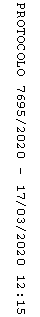 